*KUJMXOPVWK31*Žerotínovo náměstí 449/301 82 BRNOtel. 541 651 111 datová schránka: x2pbqzqKUJMXOPVWK316OBJEDNÁVKA č. JMK015036/23/OŠ/OBJOdběratelDodavatel:NázevSídloJihomoravský krajNázevSídloSlovácký dvůr s.r.o.Žerotínovo náměstí 449/3Nádražní 1010601 82 BRNO687 22 Ostrožská Nová VesVyřizujeTelefonIČOBc. Lenka Endlicherová, DiS.54165 8307TelefonIČO7088833707473451DIČCZ70888337DIČCZ07473451Předmět objednávky:Objednáváme u Vás občerstvení, ubytování a pronájem prostor na setkání KAP a MAP ve dnech 11.5.-12.5.2023 dle specifikaceuvedené v příloze této objednávky. Předpokládaná cena celkem 57 308 Kč.Podrobnosti platby:Způsob zaplacenína účets DPHSplatnost faktury je14 dnů od doručení faktury.Cena je uvedenaPři fakturaci uvádějte číslo objednávky.Fakturu zasílejte v elektronické podobě na e-mailovou adresu posta@jmk.cz nebo do datové schránky x2pbqzq.SchváleníMgr. Hynek NespěšnýDatum 09.05.2023vedoucí odboru školstvíKrajského úřadu Jihomoravského krajePoznámky a připomínky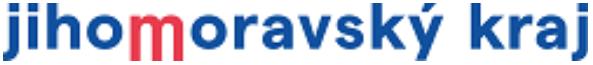 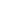 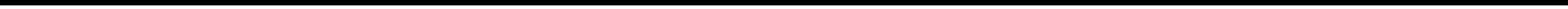 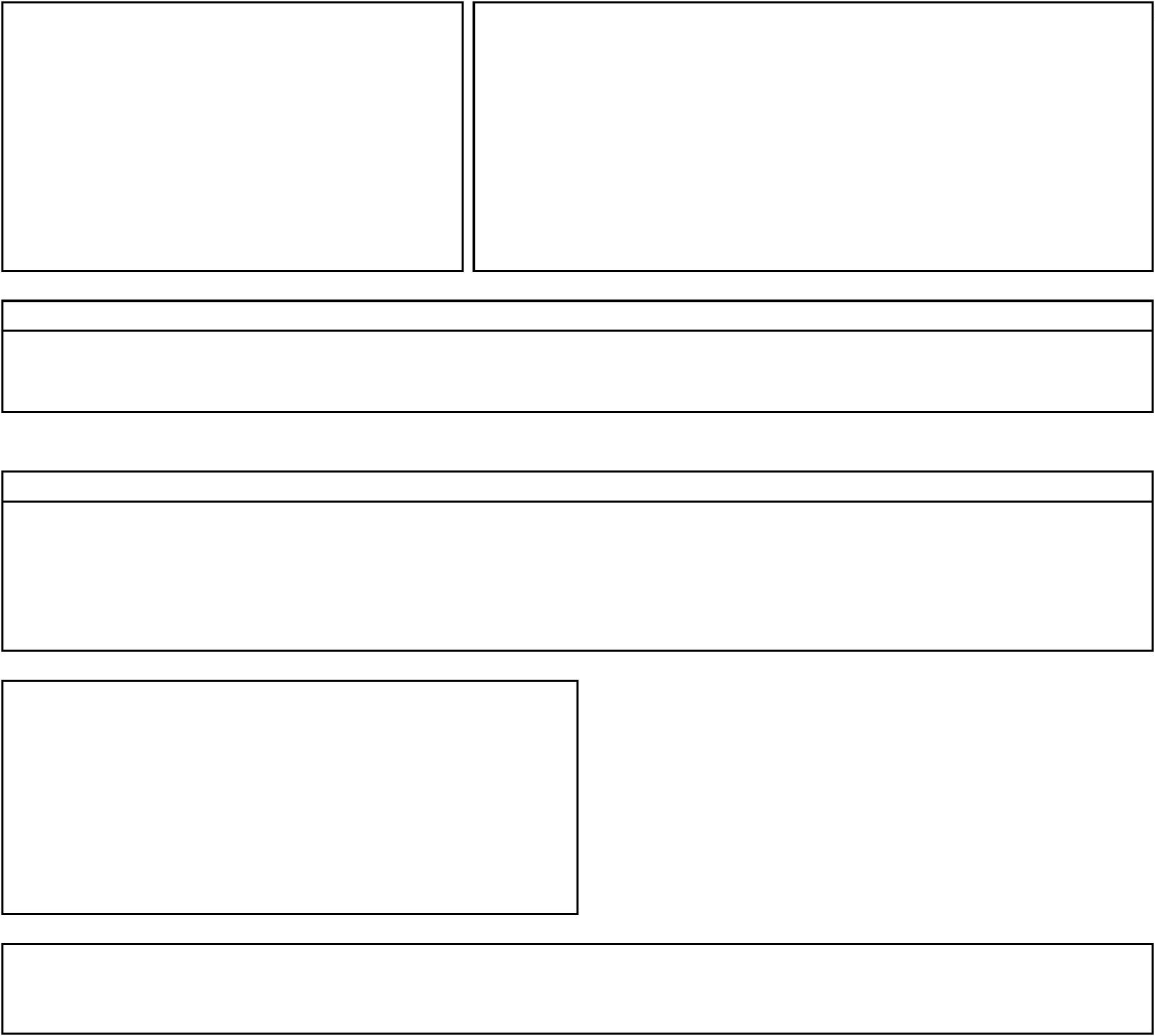 SLOVÁCKÝ DVŮRNádražní 1010, 687 22 Ostrožská Nová VesProvozovatel: Slovácký dvůr s. r. o., Nádražní 1010, 687 22 Ostrožská Nová VesIČO: 07473451 DIČ: CZ07473451 Č.Ú.: 7411107402/5500Telefon: xxxxxxxxxxx E-mail: akce@slovackydvur.cz www.slovackydvur.czČT 11.5., Pá 12.5.CENOVÝ NÁVRHMAP+KAPDATUM KONÁNÍ:TYP AKCE:JMÉNO:TELEFON:E-MAIL:ČAS ZAHÁJENÍČAS UKONČENÍPOČET DOSPĚLÝCH OSOB:ČT 15.00Pá 14.0020mas2@masostrozsko.cz POČET DĚTÍ:ČASOVÝ HARMONOGRAMČT po 15.00rezervace salonku_příjezd hostů115.307.00Coffeebreakrautpo 18.00odchod na degustaci do Vinotéky_ po ukončení již návrat na pokojePá 7.30.-9.00do 10.00snídaněcheck-out z ubytováníCoffeebreakOběd_ přesun na školení do salonkuukončení_odjezd1110:151.30-12.304.00ČTVRTEKCoffeebreak ČT 1x káva nebo čaj, 1l vody s citronem _ obložený chlebíček, ovoce0xRaut0x2150Kč/os3 000 Kč9 908 Kčviz. Příloha návrh rautu2PÁTEKCoffeebreak Pá 1x káva nebo čaj, 1l vody s citronem _ naše buchta, ovoce0xOběd0xKuchyň celkem:2150Kč/os280Kč/os3 000 KčPečená vepřová krkovice, šťouch br., jarní cib. Pepř. Om., bylinkyvčetně 1x nealko nápoj25 600 Kč21 508 KčCENOVÝ NÁVRH - Restaurace (nápoje..)Pronájem školící místnosti vč. školící technikyOstatní nápoje mimo coffeebreak si hradí každý sám!CENOVÝ NÁVRH - RecepceUbytování na penzionu 20 osobV ceně za ubytování je zahrnuta snídaně a ubytovací poplatek14 000 Kč21 800 Kč57 308 Kč1090Kč/os.CELKEM vč. příslušných sazeb DPHPoznámka:Salonek: stoly 2x II ; stůl pro školitele, flipchart, dataprojektorFAKTUROU - KÚ JMK_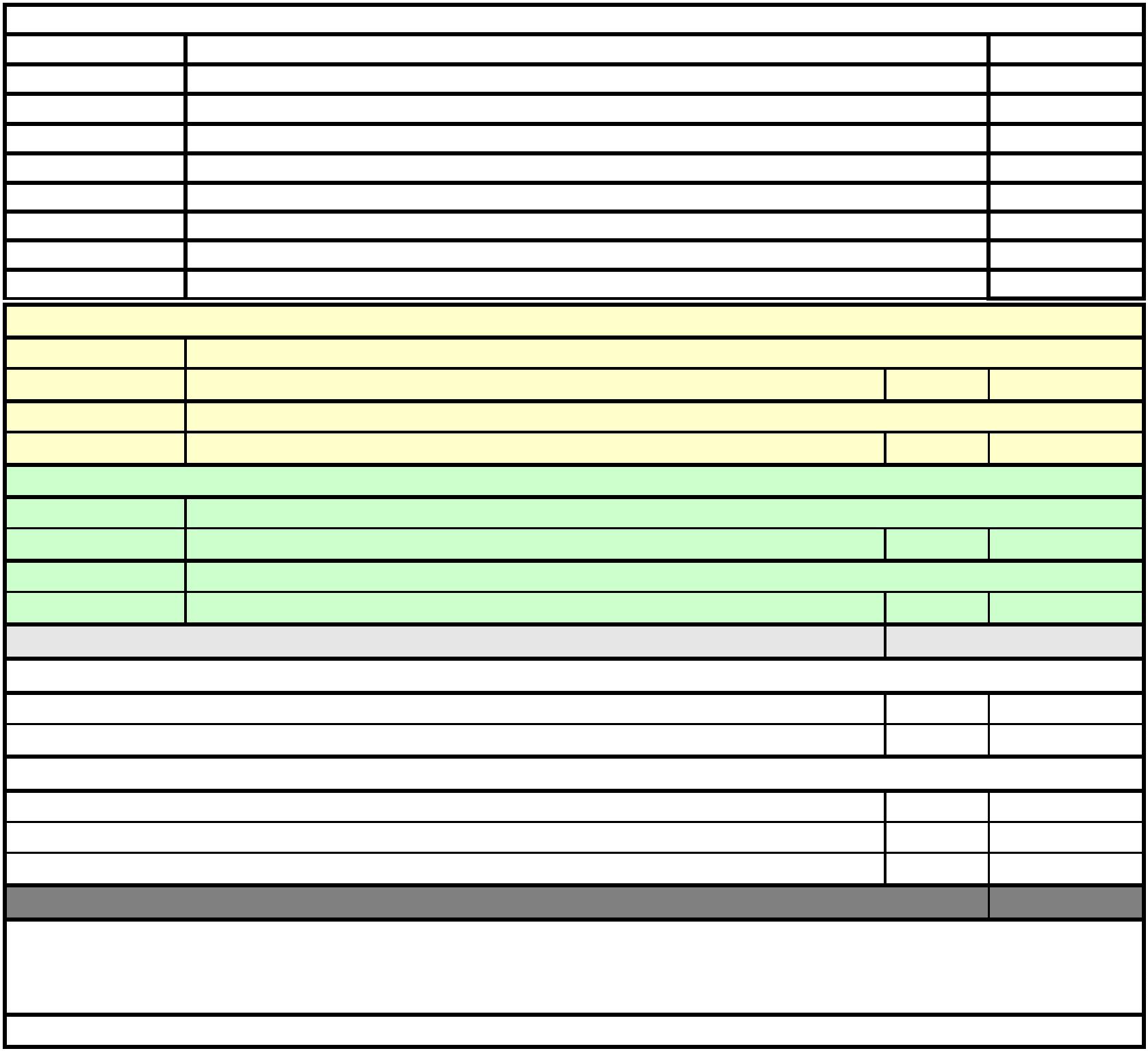 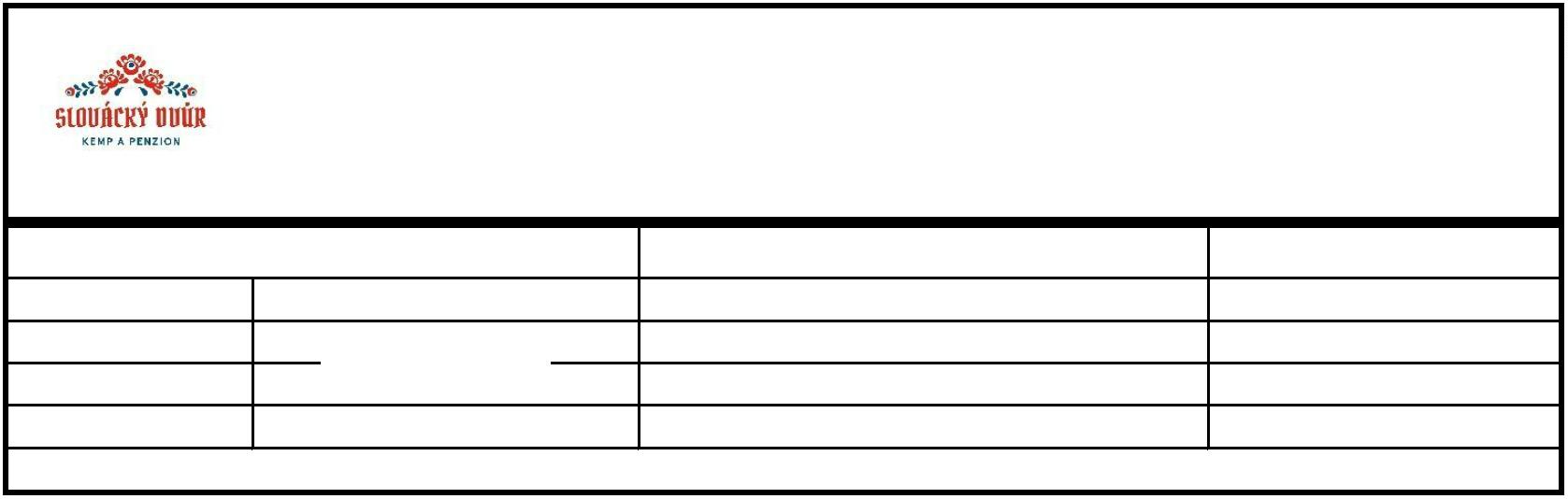 Akce MAP a KAP JMKSlovácký dvůrUbytováníKonferenční prostory11.5. - 12.5.2023osobapronájem salónku s technikouOstrožská Nová Ves20 osob1090700021800140002 ksČTVRTEK 11.5.2023cofeebreak 1raut (pro 20 osob)1x káva nebo čaj; 1l vody s citronem, chlebíček, ovoceSýrový TalířUzeninová obložená mísaKuřecí roládaRoastbeefGrilovaný lososMarinovaná vepřová žebírkaMix vepřových řízečkůMix kuřecích řázečků20 osob0,5 kg0,5 kg0,5 kg1 kg1 kg0,5 kg1 kg1501800150065011501450650630740100360300550750320503000900750325115014503256307401000720300275375160500140841 kg10 ks2 kgGrilovaný hermelínBramborový salát s majonézouPečené grenaille bramboryčerstvá zelenina s vinaigretteřecký salát s olivami Kalamata a feta sýremColeslawPečivo mix (chléb, rohlík, rustikální pečivo)Nakládaná zeleninaBylinkový dresink1 kg0,5 kg0,5 kg0,5 kg10 ks0,5 kg0,15 kg0,15 kg280560560Tzaziki84PÁTEK 12.5.2023cofeebreak 2oběd1x káva nebo čaj; 1l vody s citronem, naše buchta/ovocePečená vepřová krkovice, šťouch br., jarní cib. Pepř. Om., bylinky20 osob20 osob15028030005600CELKEM:57308Page 1